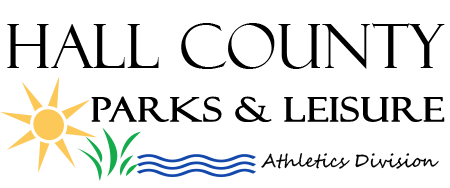  	                    2018 Elite League Basketball                    Player Registration FormParents/Guardian's Names, Contact Numbers, and Child’s COMPLETE Physical Address:Mother’s Name:                                                                            ________________________________________________________Father’s Name:                                                                            ________________________________________________________ Street:                                                                                            _______________________________________________________City, State & Zip:                                                                      __________________________________________________________Mother’s Phone:                              ______________________	   Father’s Phone:                          _____________________________Mother’s Email: _____________________________________    Father’s Email: ___________________________________________****************************************************************************************************************************************Emergency Contact (Other than Parents): ______________________________ Relationship:  ____________________Address: _________________________________________________________________________________________ Home Phone: __________________________________     Cell Phone: _______________________________________Registration Verification:  All players must have a birth certificate on file with the HCPL prior to the first game of the season.                                                                WAIVER OF LIABILITY I THE UNDERSIGNED, ASSUME ALL RISKS AND HAZARDS INCIDENTAL TO PARTICIPATION, INCLUDING TRANSPORTATION TO AND FROM THIS ACTIVITY, AND DO HEREBY, FOR MYSELF, MY CHILD, MY HEIRS, EXECUTORS, AND ADMINISTRATORS, WAIVE, RELEASE, ABSOLVE, INDEMNIFY AND AGREE TO HOLD HARMLESS HALL COUNTY GOVERNMENT, HALL COUNTY PARKS & LEISURE SERVICES DEPARTMENT AND THEIR REPRESENTATIVES, SPONSORS, AFILLIATED ASSOCIATIONS, ORGANIZERS, OFFICERS, OFFICIALS, AND PARTICIPANTS FOR ANY AND ALL DAMAGES SUFFERED BY MYSELF, MY FAMILY OR MY CHILD IN CONNECTION WITH THIS ACTIVITY. I ALSO AGREE THAT ANY PICTURES TAKEN DURING THIS ACTIVITY/EVENT MAY BE USED FOR FUTURE PROMOTIONS OR ADVERTISEMENTS FOR HALL COUNTY PARKS & LEISURE.   SIGNED: ______________________________________           DATE: ________________________Player's Full Name: Name Child Goes By: Name Child Goes By: Player’s Date of Birth: Age:Gender:   Male             FemaleName of School Player Currently Attends:Current Grade Level:Current Grade Level:Please list any medical conditions we may need to be aware of: